Name:…                                                                                     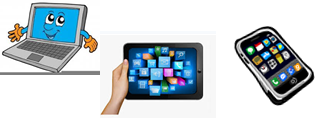 Surname: …Home Schooling 23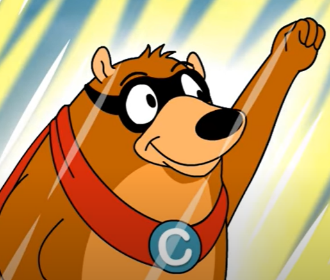 Today we continue working on UNIT 2 of Superminds!Watch the video to revise CONJUCTIONS (CONNECTORS) we learnt in Home Schooling 22. Join the sentences that appear in the video using SO, BUT, BECAUSE, AND.Follow the link and complete the activities.CLICK HERE: https://es.liveworksheets.com/tf685605qp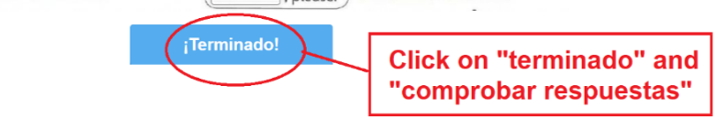 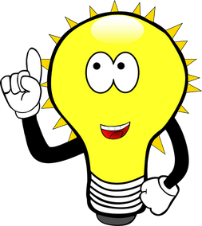 Use your imagination and write sentences for this comics using: CTRL+CLICK AND WORK ONLINE: https://forms.gle/aMMwNGB1myte1JYJ9 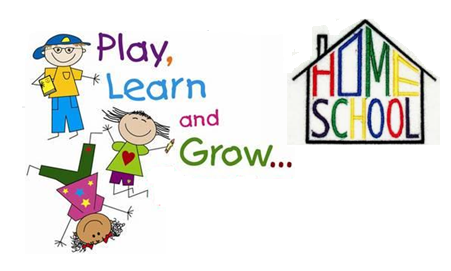 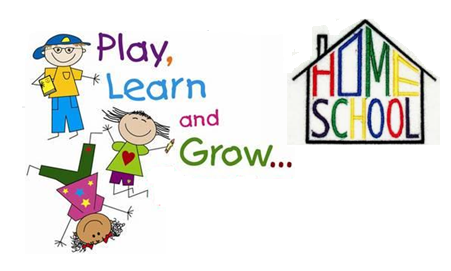 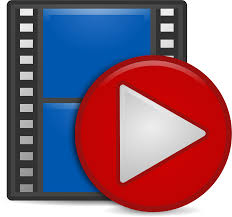 CTRL+CLICK HERE:https://bit.ly/2Xil6hT  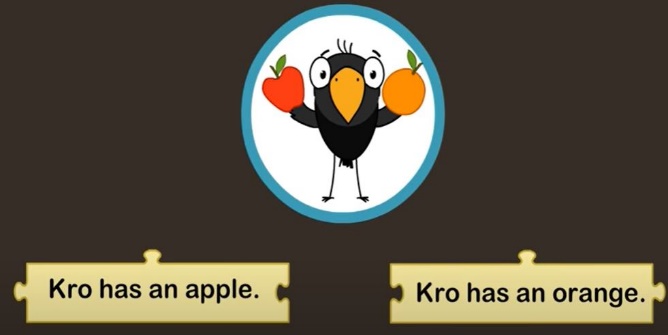 …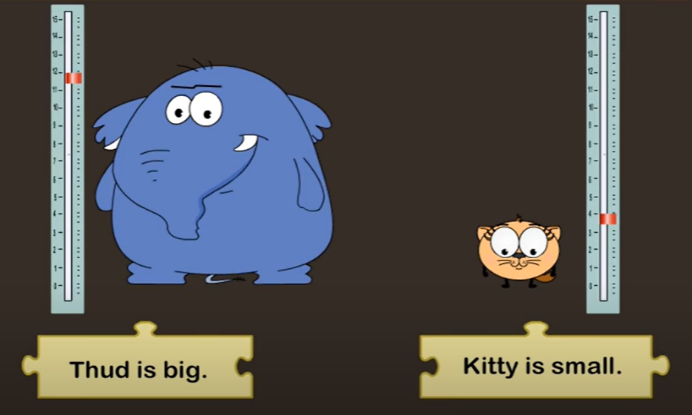 … 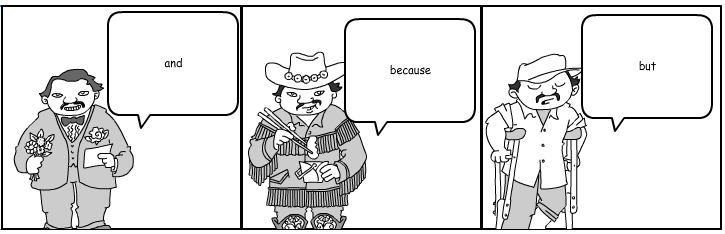 …    ……PLEASE PRESS “SUBMIT/SEND” AT THE END OF YOUR ONLINE WORKPOR FAVOR PRESIONAR “ENVIAR” AL FINAL DEL TRABAJO EN LINEA